
                                График заездов в профсоюзныесанатории Подмосковья на 2018 год.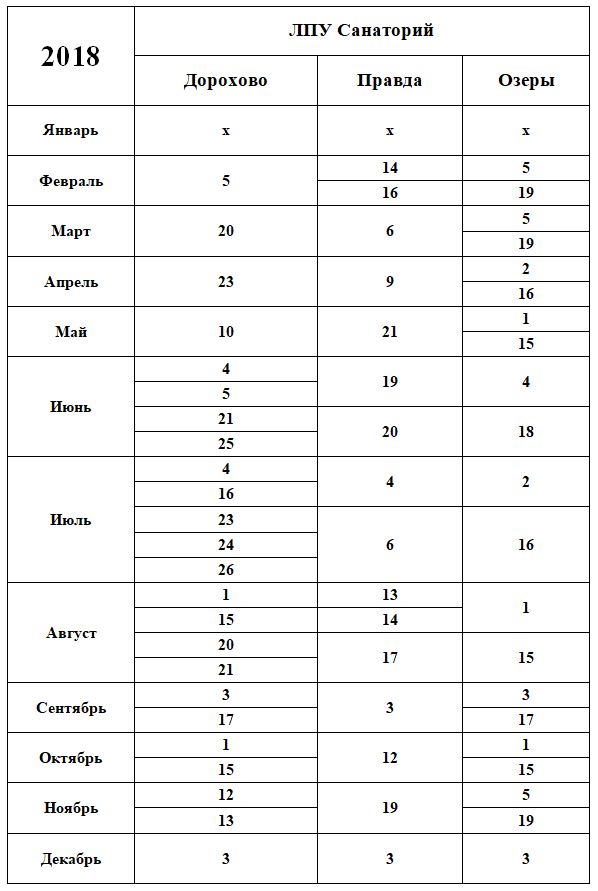 